M I N I S T E R S T V O	P R Á C E	A	S O C I Á L N Í C H	V Ě C Í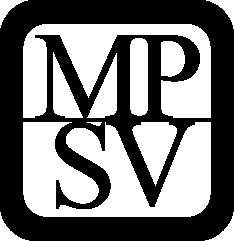 N a  P o ř í č n í m  p r á v u   3 7 6 / 1 1 2 8	0 1	P r a h a 2Strana  1 z 1	Vytiskl: xxxxxxxxxxxxxxxxxx dne 17.05.2019 09:20:18Objednávka č.	: 2019300793Objednávka č.	: 2019300793DODAVATELDODAVATELReferent	: xxxxxxxxxxxxxxxxxx[uveďte na dod.listě a faktuře]Referent	: xxxxxxxxxxxxxxxxxx[uveďte na dod.listě a faktuře]HAZE agency s.r.o. Korunovační 904/7170 00 PrahaHAZE agency s.r.o. Korunovační 904/7170 00 PrahaTelefon	:Telefon	:HAZE agency s.r.o. Korunovační 904/7170 00 PrahaHAZE agency s.r.o. Korunovační 904/7170 00 PrahaBankovní spojení	: Česká národníbankaHAZE agency s.r.o. Korunovační 904/7170 00 PrahaHAZE agency s.r.o. Korunovační 904/7170 00 PrahaČíslo bank. účtu	: 0-2229001Číslo bank. účtu	: 0-2229001HAZE agency s.r.o. Korunovační 904/7170 00 PrahaHAZE agency s.r.o. Korunovační 904/7170 00 PrahaIČ	: 00551023IČ	: 00551023HAZE agency s.r.o. Korunovační 904/7170 00 PrahaHAZE agency s.r.o. Korunovační 904/7170 00 PrahaVystaveno dne	: 17.05.2019Vystaveno dne	: 17.05.2019HAZE agency s.r.o. Korunovační 904/7170 00 PrahaHAZE agency s.r.o. Korunovační 904/7170 00 PrahaČíslo PRV	: 2019100050Číslo PRV	: 2019100050V rámci realizace projektu CZ.03.1.51/0.0/0.0/15_009/0003702, 22% K rovnosti u Vás objednávám komplexní realizaci videospotu dle předem dané specifikace.Celková cena bez DPH: 98 750 Kč Celková cena vč. DPH: 119 488 KčTato objednávka je konečná, další služby mohou být objednány pouze prostřednictvím její autorizované změny. Platba bude provedena převodem z BÚ. Zadavatel si vyhrazuje 30 denní splatnost faktur. Na faktuře, prosím, uvádějte číslo objednávky, jméno referenta a číslo projektu CZ.03.1.51/0.0/0.0/15_009/0003702, 22% K rovnosti, financováno z OPZ.Dekuji za laskavost.V rámci realizace projektu CZ.03.1.51/0.0/0.0/15_009/0003702, 22% K rovnosti u Vás objednávám komplexní realizaci videospotu dle předem dané specifikace.Celková cena bez DPH: 98 750 Kč Celková cena vč. DPH: 119 488 KčTato objednávka je konečná, další služby mohou být objednány pouze prostřednictvím její autorizované změny. Platba bude provedena převodem z BÚ. Zadavatel si vyhrazuje 30 denní splatnost faktur. Na faktuře, prosím, uvádějte číslo objednávky, jméno referenta a číslo projektu CZ.03.1.51/0.0/0.0/15_009/0003702, 22% K rovnosti, financováno z OPZ.Dekuji za laskavost.V rámci realizace projektu CZ.03.1.51/0.0/0.0/15_009/0003702, 22% K rovnosti u Vás objednávám komplexní realizaci videospotu dle předem dané specifikace.Celková cena bez DPH: 98 750 Kč Celková cena vč. DPH: 119 488 KčTato objednávka je konečná, další služby mohou být objednány pouze prostřednictvím její autorizované změny. Platba bude provedena převodem z BÚ. Zadavatel si vyhrazuje 30 denní splatnost faktur. Na faktuře, prosím, uvádějte číslo objednávky, jméno referenta a číslo projektu CZ.03.1.51/0.0/0.0/15_009/0003702, 22% K rovnosti, financováno z OPZ.Dekuji za laskavost.V rámci realizace projektu CZ.03.1.51/0.0/0.0/15_009/0003702, 22% K rovnosti u Vás objednávám komplexní realizaci videospotu dle předem dané specifikace.Celková cena bez DPH: 98 750 Kč Celková cena vč. DPH: 119 488 KčTato objednávka je konečná, další služby mohou být objednány pouze prostřednictvím její autorizované změny. Platba bude provedena převodem z BÚ. Zadavatel si vyhrazuje 30 denní splatnost faktur. Na faktuře, prosím, uvádějte číslo objednávky, jméno referenta a číslo projektu CZ.03.1.51/0.0/0.0/15_009/0003702, 22% K rovnosti, financováno z OPZ.Dekuji za laskavost.V rámci realizace projektu CZ.03.1.51/0.0/0.0/15_009/0003702, 22% K rovnosti u Vás objednávám komplexní realizaci videospotu dle předem dané specifikace.Celková cena bez DPH: 98 750 Kč Celková cena vč. DPH: 119 488 KčTato objednávka je konečná, další služby mohou být objednány pouze prostřednictvím její autorizované změny. Platba bude provedena převodem z BÚ. Zadavatel si vyhrazuje 30 denní splatnost faktur. Na faktuře, prosím, uvádějte číslo objednávky, jméno referenta a číslo projektu CZ.03.1.51/0.0/0.0/15_009/0003702, 22% K rovnosti, financováno z OPZ.Dekuji za laskavost.V rámci realizace projektu CZ.03.1.51/0.0/0.0/15_009/0003702, 22% K rovnosti u Vás objednávám komplexní realizaci videospotu dle předem dané specifikace.Celková cena bez DPH: 98 750 Kč Celková cena vč. DPH: 119 488 KčTato objednávka je konečná, další služby mohou být objednány pouze prostřednictvím její autorizované změny. Platba bude provedena převodem z BÚ. Zadavatel si vyhrazuje 30 denní splatnost faktur. Na faktuře, prosím, uvádějte číslo objednávky, jméno referenta a číslo projektu CZ.03.1.51/0.0/0.0/15_009/0003702, 22% K rovnosti, financováno z OPZ.Dekuji za laskavost.xxxxxxxxxxxxxxxxxxřed.odboru 35Povoleno	Razítko úřaduxxxxxxxxxxxxxxxxxx ved.odd. 353 ObjednávajícíDodávající